Развлечение для детей средней группы«Путешествие в Африку»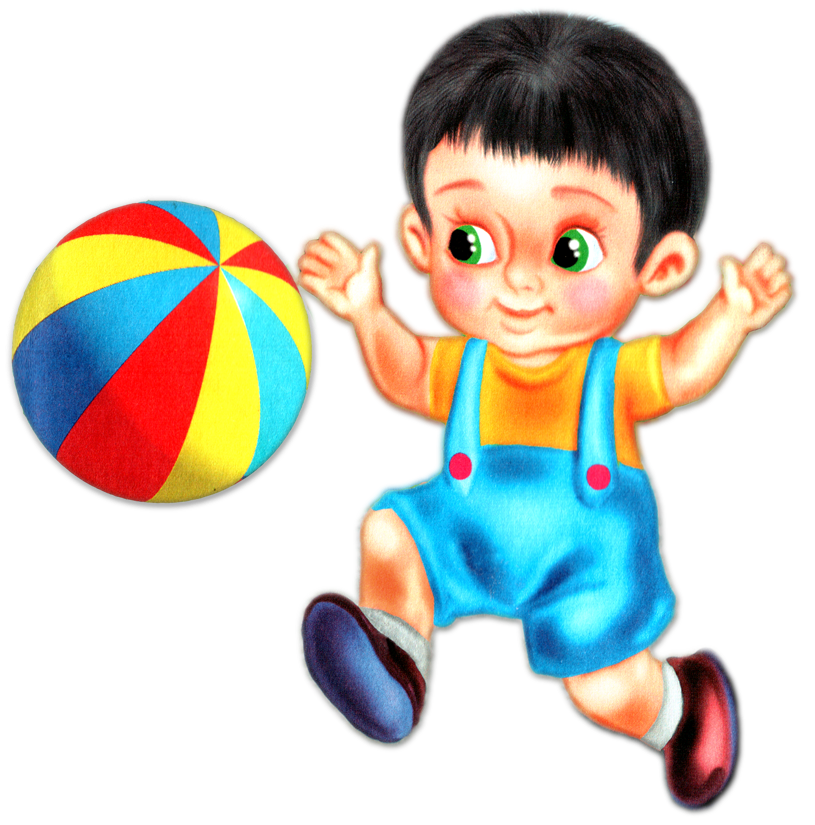                                                                      Воспитатель: Степаненко Л.М.                                                                   МДОУ д/с № 11 « Тополек»2018г.Ход мероприятия:(Дети в спортивной форме под музыку заходят в зал, встают в круг)В. Дети, давайте ножкой топнем,В ладоши хлопнемВокруг себя повернемсяДружно за руки возьмемсяГлаза закроем, скажем « Ах!»И окажемся в гостях.В. Посмотрите, как много у нас гостей. Давайте поздороваемсяД. Здравствуйте!В.Ребята, сегодня к   нам в детский сад пришел почтальон, он принес письмо  для нашей группы. Давайте  прочитаем и узнаем  от кого.« Приезжайте,  дети в Африку скорейИ спасите, дети, здешних малышей.Не хватило витаминов, не хватило молока.У зверят всё – всё болит!Поспешите! Айболит»В. Дети, доктору Айболиту нечем лечить зверей. Он просит вашей помощи. Вы хотите помочь ему?  (ответы детей) Для этого нам надо совершить путешествие в Африку, вы не боитесь? А для начала, соберем в корзинку то, что просит Айболит, то есть витамины, они необходимы больным зверятам в Африке.В каких продуктах содержатся витамины? (Фруктах и овощах)Игра: «Собери витамины»(дети строятся в 2 команды, одна команда  складывают в корзинку муляжи фруктов, другая  овощей, после игры, дети садятся на стульчики  и обобщают свои ответы)Морковь – витамин А: укрепляет зубы; чтобы глазки не болели, хорошо видели.Яблоко –  витамин А, С - укрепляет сердце.Лук – витамин В - полезен, чтобы быть красивыми, здоровыми.Капуста –  витамин С-  полезна для желудка.Огурец –  витамин А, С - улучшает рост волос.Виноград  и груша – витаминВ, С -  полезны при болезни  печени и почек. Молодцы.В. Ну  что же, можно и в путь отправиться! Но сначала подготовимся к путешествию, сделаем игровой массаж. (Дети встают около стульчиков и делают игровой  массаж)Игра с элементами массажа.В.Молодцы, все делали правильно.Тогда поспешим на помощь.1.Отправляемся в перед . Много нас препятствий ждетМы шагаем друг за другом               ( ходьба с высоким подниманием колен)Лесом и зеленым лугом Мы шагаем мы шагаем  ножки выше поднимаемДышим ровно и легко  очень нам идти легко.2.А вот речка на нашем пути                         ( равновесие)И нам по мостику надо пройти 3.И  горы  встают на нашем пути                         ( ходьба друг за другом)И мы по горам начинаем идтиА горы все выше , а горы все круче             ( ползание на четвереньках)А горы уходят под самые тучи                 4.вот мы добрались до моря. Посмотрите какие волны                         ( прыжки на двух ногах)5. А вот налетел ветерок                    (поднимание и опускание прямых рук)6.А сейчас мы будем нырять            ( наклоны вперед – назад с тканью)В.Вот мы и в Африке. А где же Айболит? (выходит герой)В. Здравствуйте, доктор Айболит, мы выполнили вашу просьбу, привезли вам витамины. Раздайте их  зверятам, они обязательно поправятся. Айболит:Спасибо, а вы сами принимаете витамины?В. Да, наши ребята тоже принимают витамины, и знают про них много интересного.От простуды и ангины Помогают апельсины,Ну а лучше съесть лимон,Хоть и очень кислый он.Помни истину простую:Лучше видит только тот,Кто жуёт морковь сыруюИли сок морковный пьёт.Очень важно спозаранкуЕсть за завтраком овсянкуЧерный хлеб полезен нам,И не только по утрам.Айболит.Да, ребята, молодцы, вы много  знаете провитамины. А вы знаете, почему мои звери заболели? (ответы детей) А вы ребята, умеете ухаживать за собой, я сейчас проверю.Игра: « Что полезно а, что вредно для здоровья»-чистить зубы по утрам и вечерам?-Кушать чипсы и пить газировку?-Мыть руки перед едой и после прогулки?-Гулять на свежем воздухе?-Гулять без шапки под дождём?-Объедаться конфетами и мороженым?-Поздно ложиться спать?-Закаляться?-Делать по утрам зарядку?-Кушать овощи и фрукты?Айболит: У нас в Африке,  тоже растут разные фрукты, богатые витаминами, но их раскидали непослушные обезьянки, помогите их собрать.Подвижная игра: «Угадай, где спрятано?» (в зале заранее прячут муляжи бананов,  апельсинов и ананасов, дети, свободно двигаясь по залу, находят их и складывают в корзинку) - Молодцы. Доктор Айболит.Какие глаза у вас зоркие.В. Мы их тренируеми знаем зарядку для глаз.-Вдаль на палец посмотри, (отводят палец далеко, смотрят на него)-Близко к носу поднеси, (подносят палец к кончику носа, скашивают на него взгляд)-Раз, два, три – глаза закрой, (закрывают глаза)-Раз, два, три – глаза открой (открывают глаза) (2 раза)В. А еще, чтобы не болеть – нужно быть добрым, веселым и никогда не унывать!(Дети танцуют под музыку « Чунга – чанга»).Айболит: Спасибо, ребята за все, теперь мои звери будут здоровыми, сильными и веселыми! (Айболит прощается и уходит)В. Вот и закончилось наше путешествие, пора возвращаться в детский сад.Тема:«Путешествие в Африку».Вид:Развлечение.Тип:Групповое.Цель:Способствовать формированию здорового образа жизниПрограммное содержание:Задачи:  1.Закреплять знания о вредных и полезных продуктах. 2.Совершенствовать  имитацию движений  различных   животных жарких стран. 3. Продолжать  закреплять у детей  различную  технику видов  ходьбы.4. Развивать быстроту, ловкость, координацию движений. 5.Воспитывать желание заботиться о своём здоровье, вызывать у детей эмоциональный отклик в процессе развлечения, желание участвовать в нём.Оборудование:Аудиозаписи: Джунгли – звуки природы, песня Чунга -  Чанга, , письмо, муляжи –фрукты, овощи, две корзины,  ткань 3м., мостик, пенечки.Костюм для героя – Айболит.Предварительная работа:Физкультурные занятия, чтение сказки « Айболит» Чуковского, беседа про полезные и вредные продукты, про витамины, разучивание гимнастики для глаз, игры с элементами массажа.Оформление и место проведенияМузыкальный зал оформлен под Африку: пальмы, лианы, игрушки - животные жарких странСлова взрослогоДвижения детейГоловушка - соловушкаГладят головуЛобик - бобикВыставляют лоб вперед, как бычкиНосик - абрикосикС закрытыми глазами дотрагиваются до кончика носаЩечки - комочкиОсторожно мнут щечки трут их ладошкамиГубки - голубкиВытягивают губы в трубочкуРеснички - сестричкиМоргают глазамиУшки – непослушкиТрут пальцами ушиШейка - индейкаВытягивают шеюПлечики - кузнечикиПоднимают и опускают плечикиРуки - хватучкиОбхватывают себя обеими рукамиПальчики - мальчикиШевелят пальчикамиПузик - арбузикНадувают животКоленочки  - поленочкиХлопают по коленочкамНожки -сапожкиТопают ногами